Советы РОДИТЕЛЯМ и ВЗРОСЛЫМ, если Вы стали свидетелями применения насилия по отношению к ребенку.Самый первый и важный шаг - установление доверительных отношений с ребенком.Многие дети не могут рассказать о случившемся взрослым, так как боятся, что они им не поверят. Причина этих страхов кроется в том, что насильник, как правило, авторитетнее и сильнее, чем жертва. Поэтому родитель или любой взрослый всем поведение должен дать понять ребенку: «Я тебе верю, ты говоришь правду».Постараться, чтобы ребенок почувствовал себя комфортно и безопасно. Убедить ребенка, что он не виноват в том, что произошло.Поддержать и одобрить его поведение:
«Хорошо, что ты не испугался рассказал, вместе мы быстрее справимся, разберемся».Убедить ребенка, что если нужно, другие люди смогут вам помочь, которым можно довериться.Вселить уверенность в завтрашнем дне - 
"Я знаю, что мы справимся с проблемой. 
Мы сильные!"ОБЯЗАТЕЛЬНО ОБРАТИТЬСЯ 
В СООТВЕТСТВУЮЩИЕ ГОСУДАРСТВЕННЫЕ ОРГАНЫ, 
А ТАКЖЕ ЗА ПСИХОЛОГИЧЕСКОЙ ПОМОЩЬЮ.Куда обратиться в случае, если по отношению к ТЕБЕ применяют насилие?1) в прокуратуру Октябрьского района города Екатеринбурга – о нарушении прав и свобод несовершеннолетних; тел. 262-87-85.2) в территориальную комиссию Октябрьского района города Екатеринбурга по делам несовершеннолетних и защите их прав Департамента по обеспечению деятельности мировых судей Свердловской области – о выявленных случаях нарушения прав ребенка на образование, труд, отдых, жилище и других прав; тел. 254-22-76 (83).3) в отдел полиции № 6 УМВД России по городу Екатеринбургу, тел. 356-42-06.4) в отдел полиции № 7 УМВД России по городу Екатеринбургу, тел. 356-42-07.5) Управление социальной политики № 27 (органы опеки и попечительства) – о выявлении неблагополучных семей, пребывание в которых представляет угрозу жизни и здоровью ребенка или препятствует его воспитанию; тел. 227-64-34.ОБЯЗАТЕЛЬНО ПОЗВОНИ ИЛИ РАССКАЖИ 
О ФАКТАХ НАСИЛИЯ ПО ОТНОШЕНИЮ К ТЕБЕ- ВЗРОСЛОМУ, КОТОРОМУ ДОВЕРЯЕШЬ.МОЛЧАНИЕ-НЕ СПАСЕТ 
И НЕ ПОМОЖЕТ.Прокуратура Октябрьского района 
г. ЕкатеринбургаТерриториальная комиссия 
Октябрьского района города Екатеринбурга по делам несовершеннолетних и защите их прав Департамента по обеспечению деятельности мировых судей Свердловской областиПАМЯТКА«СКАЖИ НАСИЛИЮ-НЕТ»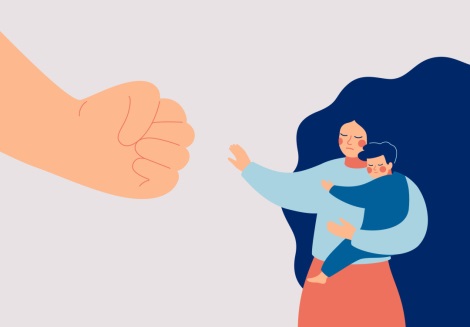 ЕКАТЕРИНБУРГ - 2021Насилие над детьми — жестокое или плохое обращение с детьми. Выделяют ТРИ основных вида НАСИЛИЯ:1. Физическое насилие2. Психологическое насилие3. Сексуальное насилиеФИЗИЧЕСКОЕ НАСИЛИЕ — это вид отношения к ребенку, когда ему умышленно причиняют боль, телесные повреждения или не предотвращают возможности их причинения.ПРИЗНАКИ того, что ребенок стал жертвой физического насилия: необъяснимо возникшие кровоподтеки; шрамы, следы связывания, следы ногтей, следы от сжатия пальцами; следы от ударов предметами (ремнем, палкой, следы от веревочной петли); след от укуса на коже; наличие на голове участков кожи без волос; следы от ожогов (от кончика сигареты, ожоги по форме «варежки» или «носка», от утюга); необъяснимые переломы костей, вывихи, раны; повреждения внутренних органов (разрыв печени, ушибы почек, мочевого пузыря).ПСИХОЛОГИЧЕСКОЕ НАСИЛИЕ — это совершенное по отношению к ребенку деяние, которое тормозит или вредит развитию его потенциальных способностей.К психологическому насилию относят: частые конфликты в семье и непредсказуемое поведение родителей по отношению к ребенку. Из-за душевного насилия тормозится интеллектуальное развитие ребенка, ставится под угрозу адекватное развитие познавательных процессов и адаптационные способности. Он становится легко ранимым, снижается способность к самоуважению. СЕКСУАЛЬНОЕ НАСИЛИЕ над детьми — это любой сексуальный опыт между ребенком до 18 лет и человеком, 
по крайней мере, на 5 лет старше его.В сексуально порочном обращении
 с ребенком по умыслу выделяют сексуальное злоупотребление использование в порнографии и т.п.) 
и собственно сексуальное насилие.Существует множество трюков, способов, заманиваний и стратегий, которые использует преступник, чтобы совершить акт насилия по отношению к детям. Сначала взрослый пытается создать условия, чтобы остаться наедине 
с ребенком, вначале это может быть случайно, затем насильник стремится повторить ситуацию. Главная цель насильника на этом этапе – расположить
 к себе ребенка и убедить его в том, что ничего необычного в их отношениях нет. Он обычно говорит ребенку: «Это будет игра», «Обычно взрослые делают это со своими детьми», «Я буду тебя учить сексу». Постепенно насильник подводит к тому, чтобы ребенок воспринимал это как нечто естественное. Процесс развивается по нарастающей: от невинных прикосновений – к ласкам интимного характера, затем интимные ласки переходят в половой акт.Наказания, предусмотренные 
Уголовным кодексом 
за применение разного рода насилия:-115 УК РФ-116.1 УК РФ-117 УК РФ-131-135 УК РФ-156 УК РФ